Moroccan Potatoes with Roasted Cauliflower, Coriander and Harissa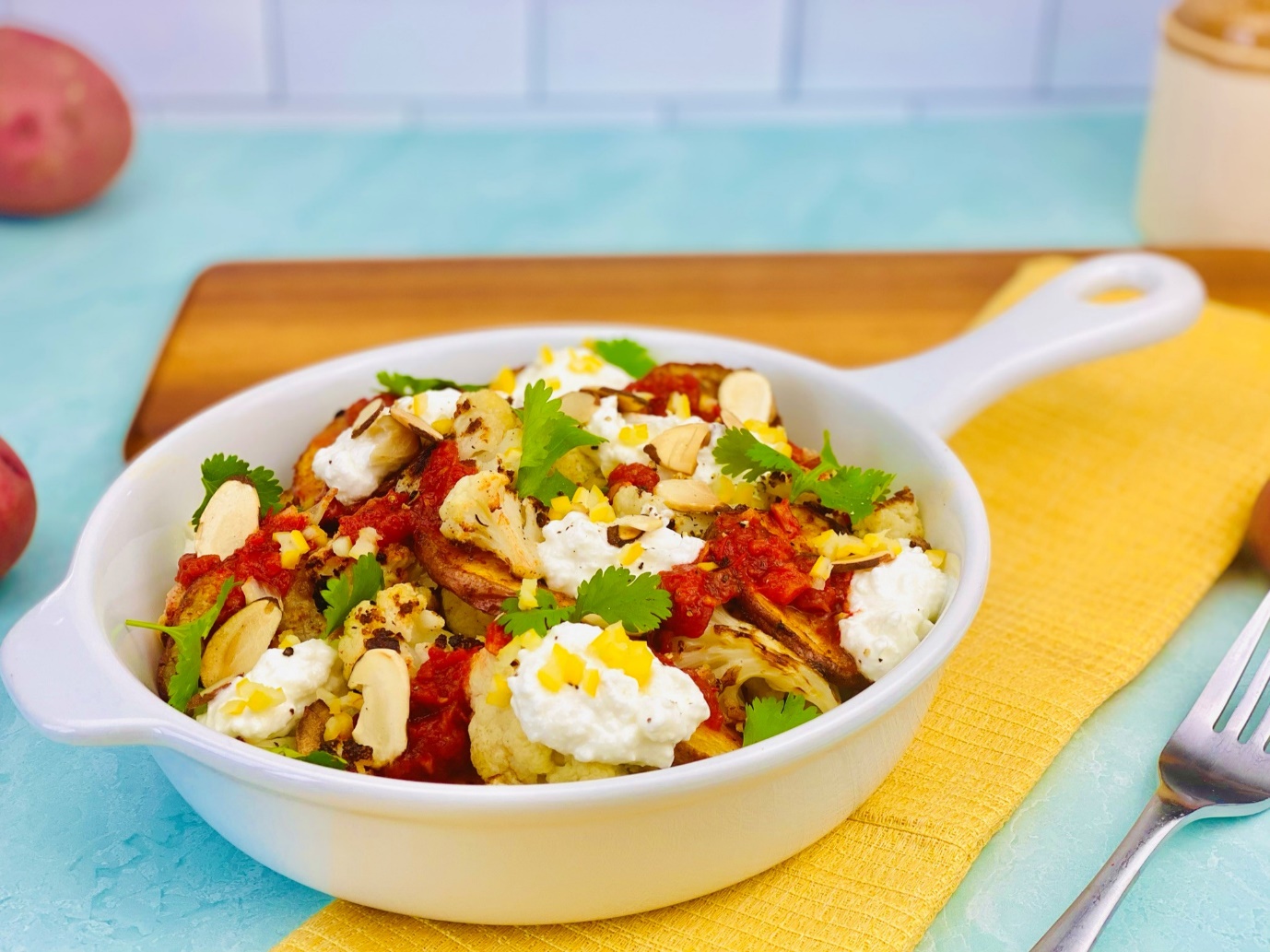 Description:  Thick sliced oven-baked potato chips with roasted cauliflower, toasted almonds, farmer’s style cheese, preserved lemons and north African chili sauce.Servings: 8Preparation Time: 30 minutesCooking Time: 20 minutesTotal Time: 50 minutesPotato Type: Red PotatoesCourse: Appetizer, Side Dish, Entrée, Lunch, DinnerIngredientsFor the Potatoes:2.2 pounds (1kg)			Red Potatoes, washed, sliced into ¼ inch thick slicesAs Needed				Olive Oil Spray1-1/2 tablespoons (7g)		Ras El Hanout Spiced (Smoked Paprika can be subbed if desired)2 teaspoons (3g)			Sea Salt		For the Cauliflower:3 cups (450g)			Cauliflower Florets5 cups (1200ml)			Cold Water3 each (15g)			Garlic Cloves, peeled and lightly crushed2 teaspoons (4g)			Crushed Red Chili FlakesAs Needed				Spray Olive OilTo Plate:½ cup (120ml)			Harissa (North African Chili Paste) *Chili Garlic sauce can be subbed¾ cup (180ml)			Jben (North African Farmers Cheese) *Ricotta can be subbed2 tablespoons (8g)		Prepared Preserved Lemons, diced small (Optional)½ cup (75g)			Sliced Almonds, toasted¼ cup (2g)				Cilantro Leaves, tornPreparationTo make the Moroccan spiced potatoes, preheat the oven to 400 F (204 C). Arrange the red potato slices on a non stick baking sheet or a regular baking sheet lined with aluminum foil. Spray the potatoes with the olive oil spray. Season the potatoes generously with the ras el hanout spice and the sea salt.Bake the potatoes for 20-25 minutes or until they are crisp and golden. Remove the potatoes from the oven and keep warm.Turn the oven to broil while you prepare the cauliflower. Cover the cauliflower with the water in a large pot, the water should cover the cauliflower, if it doesn’t just add some water until the cauliflower is covered. Add the garlic, and chili flakes. On high heat, bring the water to a boil and reduce to a simmer. Cook the cauliflower for 8-10 minutes or until the florets are just fork tender. Drain the cauliflower very well and place onto a baking sheet. Spray the cauliflower with the olive oil, and place the cauliflower under the broiler for 3-5 minutes or until the cauliflower has a nice, toasted side. Flip the cauliflower and return it under the broiler for 2-3 minutes. Remove the cauliflower and allow it to cool slightly before plating.To plate arrange a bed of the potatoes and place some of the charred cauliflower throughout the dish.  Spoon a little harissa on the potatoes and cauliflower, followed by a few dollops of the jben/ricotta cheese. Lastly garnish the dish with the preserved lemons if using, the toasted almonds, and the cilantro. Serve right away and enjoy! 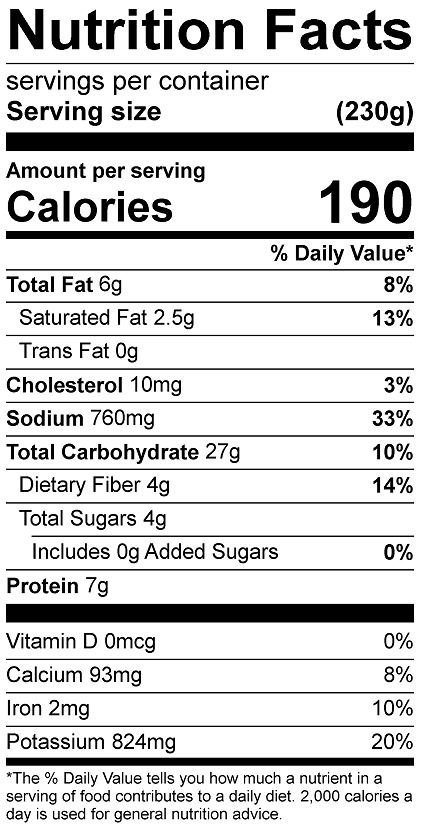 Vitamin C: 40.2mg